Analyzing titles and circ from Macmillan in OverDrive collectionsGoals:Determine what percentage of eBooks and eAudiobooks in an OverDrive collection come from MacmillanDetermine what percentage of total circ comes from MacmillanList top selling titles and authorsSign in to Marketplace, click Insights in the top nav, and then click Title status & usage in the left nav.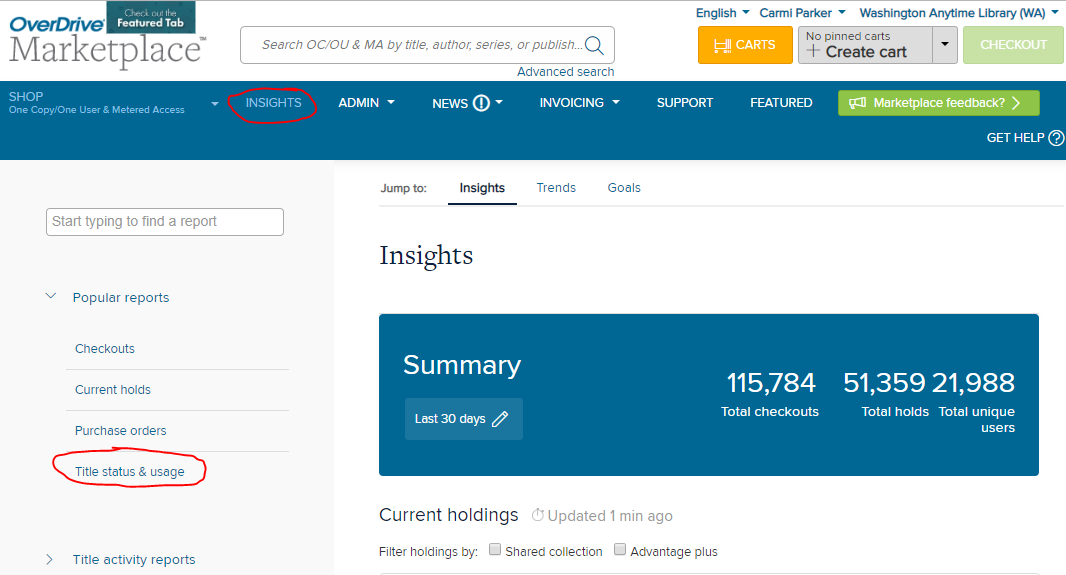  Click Run new report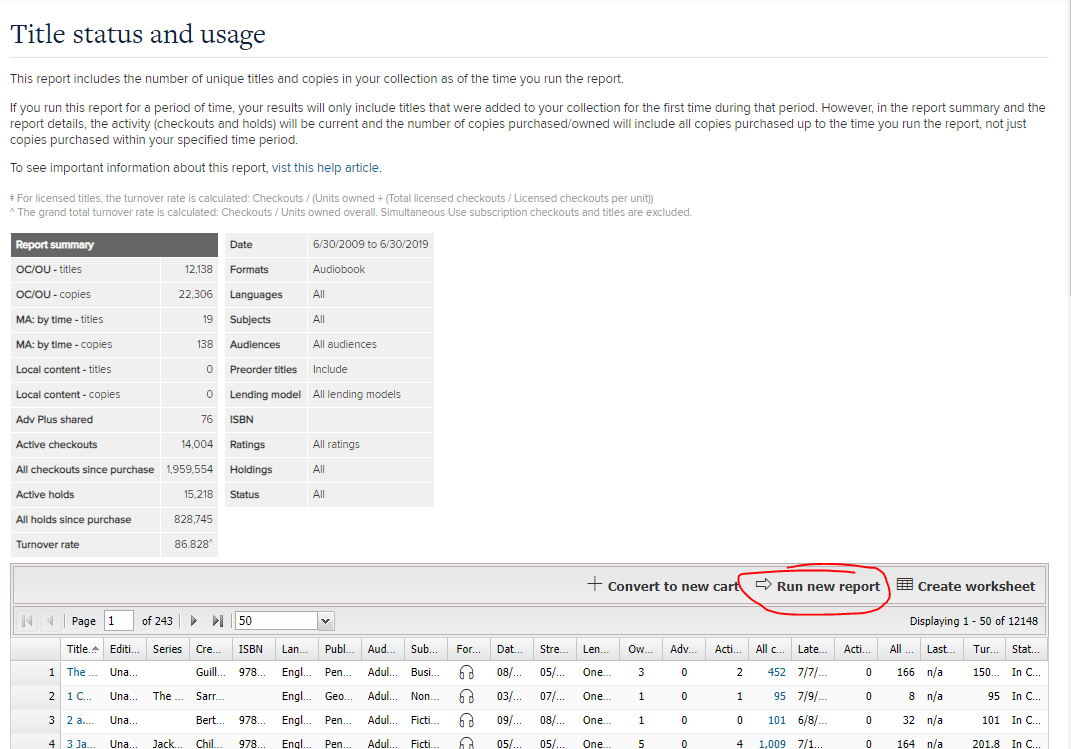 On the Report options dialog, select the followingTitle: Leave blankPeriod type: SpecificStart date: 09/01/2009End date: 8/31/2019Formats: All formatsAll else: copy those in the image belowClick Update.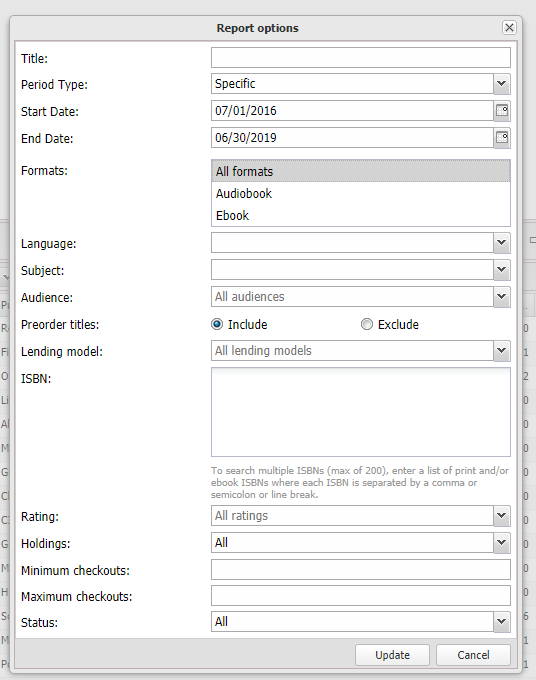 The report outputs all the titles in your collection over the last 10 years so you should expect it to have many rows.Click Create worksheet in Marketplace, which will generate an .csv download.  The file will be large, with many data points, so it is not surprising if it takes a minute or two.Save the csv as an xlsx file.  For some reason, the Save dialog defaults to a txt file extension so you have to change that.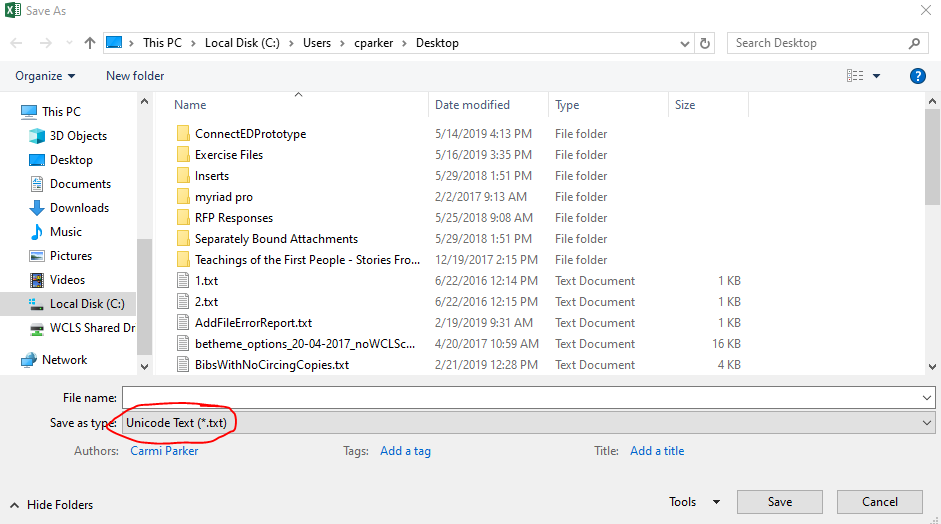 In Excel, select cell A1 and make sure you have the Home ribbon selected. Then select Format as Table, select a table style, and review the dialog that pops up to make sure the range that Excel selects looks correct and the “My table has headers” checkbox is enabled .  Formatting as table adds helpful sorting and filtering controls to all your columns.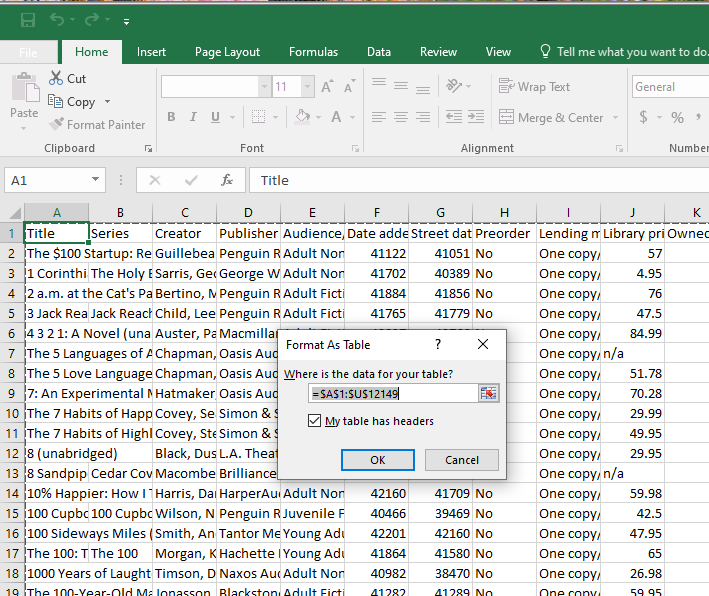 Scroll right and select the column that says “All Checkouts”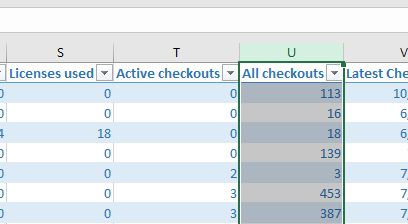 Then, view the information that Excel shows about the selection at the bottom right of the screen.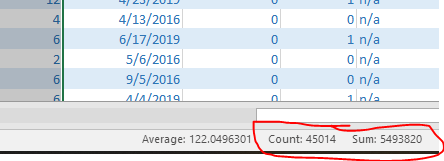 The Count is the total number of titles.  The Sum is the total number of checkouts on those titles.  Add a new worksheet to Excel and type these numbers into the cells there. Here’s how I did it.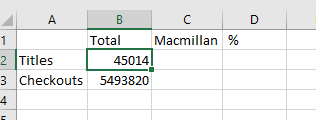 Return to the worksheet with all the titles and scroll back to the left and view the Publisher heading.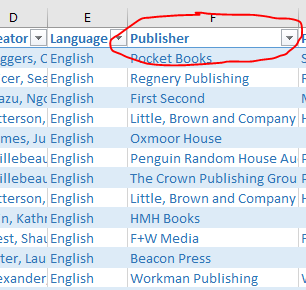 Click the Publisher dropdown and clear the Select All checkbox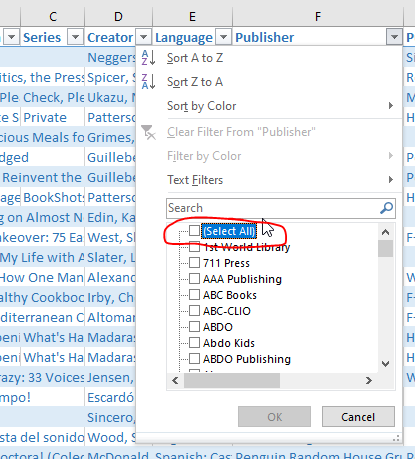 Scroll through the checkbox list of publishers and select the values below.  This will be the most painful part of this analysis, because there will be hundreds of publishers in this list.Celadon BooksEntangled PublishingEntangled Publishing, LLCFarrar, Straus and GirouxFarrar, Straus and Giroux (BYR)Feiwel & FriendsFirst SecondFlatiron BooksGraywolf PressHenry Holt and Co.Henry Holt and Co. (BYR)ImprintMacmillan AudioPapercutzPicadorRoaring Brook PressSquare FishSt. Martin's PressSt. Martin's Publishing GroupTom Doherty AssociatesThese are the values that Macmillan puts in the OverDrive Publisher field.  We checked this list with OverDrive and they agreed that these values are associated with Macmillan.On the checkbox list, click OK.  Now your list of titles is filtered just to Macmillan.Scroll back to the All Checkouts column and select it again.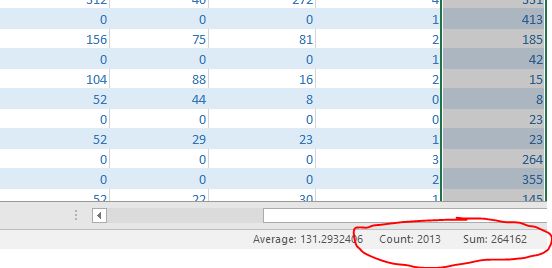 The Count is the total number of Macmillan titles in your collection.The Sum is the total circulation on Macmillan titles Copy the Sum and Count into the table on your new worksheet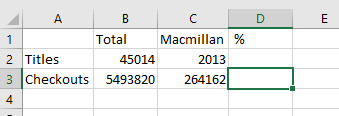 Calculate the percent of Macmillan titles and circulation.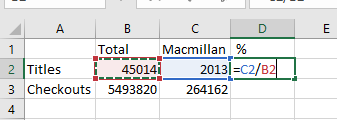 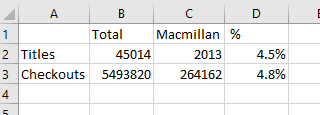 To view the top circing authors and titles, return to the list of titles and click the dropdown for All Checkouts.  Sort by Largest to Smallest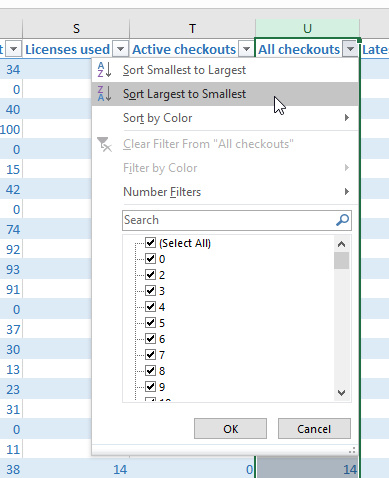 Scroll back to the left to view the top titles and authors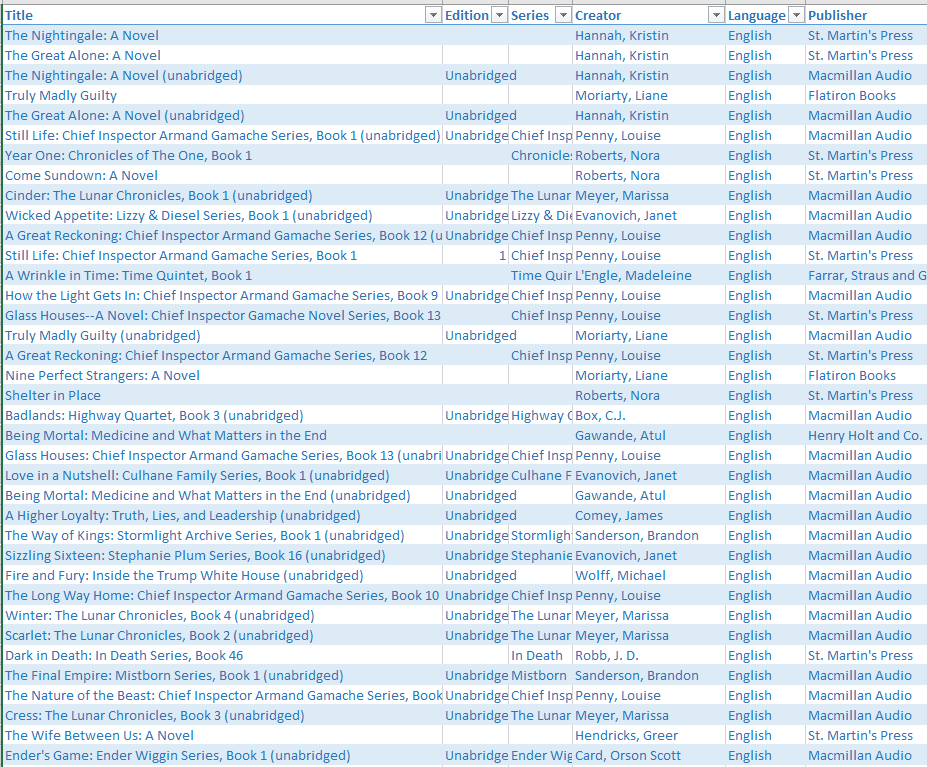 If you want, you can use the Format dropdown to filter eBooks versus eAudiobooks.